           PHILIPPINES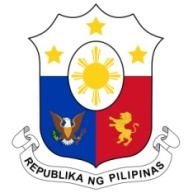 Human Rights Council42nd Session of the Working Group on the Universal Periodic ReviewUPR of PERU25 January 2023Thank you, Mr President.The Philippines warmly welcomes the distinguished delegation of Peru headed by H.E. Mr. José Andrés Tello Alfaro, Minister of Justice and Human Rights.The Philippine delegation commends Peru for ratifying the Domestic Workers Convention (No. 189) and notes positive developments in the environmental and disaster risk reduction spheres, with the adoption of the National Environment Policy up to 2030 and National Disaster Risk Management Policy up to 2050. The Philippines recommends that Peru continue to incorporate gender perspectives in the implementation of climate adaptation and mitigation and disaster risk reduction measures.Noting the adverse impact of the COVID-19 pandemic on children, the Philippines also recommends enhanced implementation of the National Multi-Sectoral Policy on Children and Adolescents with special focus on:Removing lingering barriers to access to quality education, including technical and vocational training, as well as health and other basic social services by children in street situations; andRedoubling efforts to combat discrimination against children from vulnerable communities, particularly indigenous children and those with special needs.In closing, the Philippines wishes Peru a successful UPR. Thank you, Mr. President. END. 